SPANISH 2 HIGH-BEG SPANISH (5 UNITS)Welcome to Spanish class! ¡Bienvenidos a la clase de Español 2!SPRING 2021 / Section: 59334 WEB/ 5 unitsInstructor: Mireya Alcaraz Miranda/ E-mail: mireya.alcaraz-miranda@reedleycollege.edu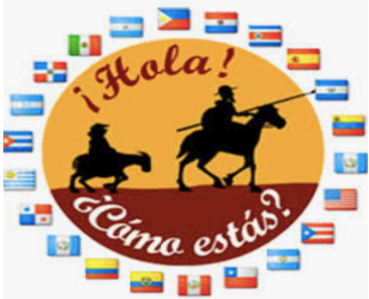 Spanish 2 Course DescriptionThis is a second-semester course in conversational and written Spanish for non-native speakers.  Students will develop of grammatical structures and expansion of vocabulary and further study of the cultures of Spain, Latin America and the Hispanic cultures of the US. This course introduces the literary text. PREREQUISITIES: Spanish 1, or 2 year of high school of Spanish or the equivalent skill level as determined by instructor. What You Will LearnThroughout the course, you will develop language skills in Spanish, will gain a sensitivity to differences and similarities in cultural issues, and by the end of the semester, you will be able to: Work on developing oral competence in the Spanish language through the use of a conversation partner and communicative activities.Develop knowledge of advance grammatical structures such as “pretérito” & “imperfect”.Develop greater knowledge of the customs and various cultures that exist in the Spanish-Speaking world.Become competent writers using the Spanish language, and various creative-writing activities. Method of instruction:Daily activities, videos recording with the grammar explanations and cultural segments will be available in Vista Higher Learning System. Some other course activities and assignment will be posted in Canvas. We will meet two times via Zoom during the semester: once in the middle of the semester (March 4th) and once toward the end of the semester (May 6th) for the purposes of oral evaluation. Daily activities, videos recording with the grammar explanations and cultural segments will be available in Vista Higher Learning System (VHL). Some other course activities and assignments will be posted in Canvas, such as discussion boards. We are using Canvas and VHL weekly.Announcements will be posted in Canvas on regular basis. They will appear on your Canvas dashboard. I will post the assignments in Modules for the following week every Monday morning along with a short-written message. Make sure to read all the pages within the weekly Modules and complete all assignments. Required materialsWe will use the same book that we used for Spanish 1. You will need to register for our class in VHL. Follow the instructions on Canvas under Modules “Week 1: Course information”. 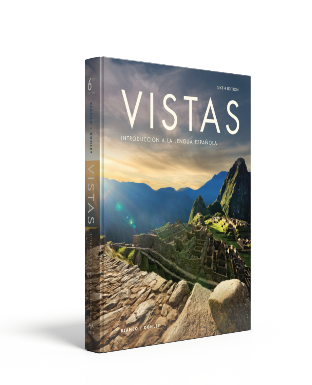 E-Materials: Vistas: Introduccion a la lengua española (6 Edition. Blanco & Donley) +  Supersite Plus Code w/ WebSAM (online e-text & workbooks)Communication Policy Announcements will be posted on Canvas on a regular basis. They will appear on your Canvas dashboard when you log in and/or will be sent to you directly through your preferred method of notification from Canvas. I will post the assignments for the following week every Monday morning along with a video announcement or short written message. Please make certain to check the announcements regularly, as they will contain any important information about upcoming projects or class concerns.If you need to reach me, message me using the “Inbox” feature in Canvas or email me directly: mireya.alcaraz-miranda@reedleycollege.edu. I will respond messages and emails that are received Monday – Friday within 24 hours. If you contact me on Saturday or Sunday, I will reply on Monday morning. When submitting messages, please do the following: 		Put a subject in the subject box that describes the email content with your name, class, week and assignment. For example: Mireya Alcaraz, SPAN 1- 52661, Week1- Syllabus quiz	Make certain to check your messages frequently.Grading and EvaluationThis course is not self-paced. All assignments, discussions, oral activities, quizzes, etc. are to be completed no later than 11:59pm PST/PDT on the date indicated. Some assignments will be due on Wednesdays and the rest of the assignment will be due Sundays. Tests and Grades:  Your final grade will be based on the following elements: Practice and homework activities on Vista Higher Learning System 25% + Cultural Section 10%: Activities will be assigned daily, and it represents 25 percent of your final grade. Activities are due at 11:59pm.  To access these activities, you need to buy the electronic textbook from Vista Higher Learning (https://vistahigherlearning.com/store/reedley.htm) Vistas 6 edition along with its access code (Supersite Plus code).  You will be working with the Vistas Supersite Plus, and you are to submit the on-line assignments by the assigned due date.  Exercises are done online and involve reading, audio and video-based materials.  Exercises will be completed and turned in online, as assigned by your instructor, using the Supersite Plus course content delivery system. Your instructor collects the grades electronically.   Because the main objective of these exercises is practice, grading is largely based on completion of assigned tasks.  Most of the online exercises are scored immediately upon submission and you receive instant feedback on your work.  If you receive a low score, you can re-do the exercise five times.VHL TEST 20%:  Five chapter tests will be given throughout the semester. These will be at the end of each lesson. See tentative schedule.  NO MAKE-UP EXAMS ARE GIVEN.  The tests may be written or oral or a combination of both- this will be announced ahead of time.  Tests may be graded on selected items or all items.Portfolio Assignments 10%: Throughout the semester, you will be given portfolio assignments.  These may include creating a booklet describing and illustrating a passage from your daily life, writing and illustrating a poem or short story, researching and presenting to class an aspect of the Hispanic culture, writing a movie critique etc.  Deadline dates as well as further instructions will be provided throughout the semester. No late portfolios will be accepted unless there is an excused absence. Final Exam 10%:  The final exam is comprehensive; it will cover all chapters. The exam may be written or oral or a combination of both- this will be announced ahead of time.  Exams may be graded on selected items or all items.  Activities on Canvas/Discussion boards/Participation 25%: There will be activities on Canvas such as discussion boards and/or videos to watch. We will also be using Zoom to present the Portfolio assignments and for oral evaluations. These required meetings are scheduled on Thursday, March 4th, and Thursday, May 6th, 2021. There will be morning and afternoon times available for sign up. If you do not complete all the weekly assignments in Canvas and VHL, you will be considered absent.  Grading scale   Table : Grading scaleYour grade will be determined by the following:Figure :Amount of workOnline Attendance and Drop PolicyAttendance will be taken in the form of your participation in the discussion boards and submitting of assignments. A student will be considered to have attended class for the week if the student completes the assigned activities in the Vista Higher Learning System and answers the discussion questions in Canvas and responds to at least two classmates’ responses as well. Students who fail to submit assignments and participate in discussion boards by the second week of instruction will be dropped from the course for reason of failing to attend the class. You might also be dropped if you do not continue to participate in weekly assignments and have no contacted me or responded to my attempts to contact you. You are enrolled in this class to participate in it on a regular basis and if you are unable to participate because of a serious medical condition or personal situation you must contact me promptly regarding any attendance/participation problems. You must present an official, signed documents to support said condition or situation in order to excuse the lack of participation. However, if you do not plan to continue in the course, it is your responsibility to drop the course officially by the final due date to avoid a failing grade. Late work policy For this course, we will be working with Vista Higher Learning System, and Canvas as well. For Vista Higher Learning, exercises are done online and involve reading, audio and video-based materials.  Exercises will be completed and turned in online at 11:59pm on the date indicatedusing the Supersite plus course content delivery system. Assignments/ exercises submitted after the due date will receive a 5% deduction per day. Other assignments will be submitted on Canvas; requirements and due dates will be post on Canvas on a timely manner. Due dates for each assignment are published on the course calendar of the course. All assignments are due at 11:59pm on the date indicated. Assignments and discussion postings and replies submitted after the due date will receive a 5% deduction per day. Work submitted after two weeks past the original due date will not be accepted. If you have questions or concerns about a grade, please contact me as soon as possible. Do not wait until final grades have been posted to discuss missing assignments.Excused Makeup Work - If a late submission has been requested in advance of the due date and the instructor grants an extension, no points will be deducted from the assignment grade.In need of a tutor?: You may always talk to me during office hours, but you can also work with a tutor from the Learning Center.  Watch this video on information about online tutoring.  This is the Tutor Matching Service that connects you with online tutors.  Check it out!  We are here to help you. Disabilities: If you have special needs as addressed by the Americans with Disabilities Act (ADA) and/or need course materials in alternate formats, notify me immediately.  We have Disabled Student Programs and Services on campus.  Reasonable efforts will be made to accommodate your special needs. General Notes on Assignments and Academic HonestyUsage of English: For assignments, you should only use English when it is EXPLICITLY requested. If a language is not specified, use Spanish. This is a course in Spanish, not a course about Spanish. Accented Characters: Make sure to use accents marks when needed. They constitute an important part of the language.  Original Work: The assignments represent opportunities for you as a student of Spanish to demonstrate your acquired knowledge of the material we have covered. Your work should be wholly original, and only your instructor should provide feedback and corrections on it. While you may use online dictionaries to look up words and expressions, you may NOT use online translators to translate whole sentences. Assignments that contain​ structures that have not been covered in the course or phrases that have been ​copied from elsewhere will only receive partial credit. In some cases, if appropriate, you will be asked to redo the assignment.  Academic dishonesty also includes cheating or using unauthorized devices during quizzes, exams or the preparation of writing projects. Egregious cases will be forwarded for disciplinary action. Penalties for academic dishonesty range from an “F” on an assignment to dismissal from the course and/ or the college.Spanish 2 Course Objectives In the process of completing this course, students will:A.	understand and interact in simple spoken Spanish within the range of vocabulary topics and structures covered in this course.B.	recognize and employ new vocabulary and grammar structures in order to communicate ideas both verbally and in writing in the present and past tenses.C.	understand basic written texts using contextual clues, vocabulary recognition, grammar knowledge, cognates, and inferencesE.	review, recall and use previously learned vocabulary and grammatical structures while continuing to augment and expand this base of knowledge from Spanish 1.F.	compare and contrast the target language and culture with the language and cultures of the U.S. and other countries.G.	demonstrate a high beginner level of proficiency in the five skills as mandated by the competency guidelines of the American Council on the Teaching of Foreign Languages (ACTFL):  listening, comprehension, speaking, reading, writing and an understanding of the people and cultures of Spanish-speaking countries.Spanish 2 Course OutcomesUpon the completion of this course, students will be able to:A.	engage in conversation applying “survival skill” Spanish outside of the classroom in a variety of contexts within the limits of personal language experience. These contexts include meeting people; describing oneself; talking about family, friends, pastimes and habits; making plans.	B.	choose, evaluate and apply the correct usage of basic vocabulary and grammatical structures to express ideas, describe past events, ask simple questions, and be able to respond both verbal and in writing to simple questions. C.	read and understand specific pieces of information from authentic, graphically represented text such as ads, short magazine or newspaper articles and short stories.D.	meet and get to know native speakers of Spanish through face-to-face contact, personal correspondence, the Internet, or travel.E.	have a greater understanding and appreciation of the diversity of Hispanic cultures and the products of these cultureFind the TENTATIVE SCHEDULE below. TENTATIVE SCHEDULE*Schedule is subject to change.  Test date changes will be announced.  It is your responsibility to be in class to receive this information.90 – 100% = A80-89% = B70-79% = C60-69% = DBelow 60 = F WeekChapter Material covered Tests/ PortfoliosWeek 1 Course information Syllabus Policies Quiz Syllabus Discussion Week 2 Review: Chapter 6: De compras-Vocabulary6.1 Saber y conocer 6.2 Indirect object pronounsWeek 3 Ch. 6 6.3 Preterite tense of regular verbs*Panorama: CubaQuiz- chapter 6Week 4 Chapter 7: La rutina diaria*Vocabulary-Daily routine-Personal hygiene-Time expressions*7.1 Reflexive verbsPortfolio 1 Week 5 Ch. 7 *7.2 Indefinite and negative words*7.3 Preterite of ser and irWeek 6 Ch. 7 Chapter 8: La comida7.4 Verbs like gustar *Panorama: PerúIntroduction to Ch. 8 Vocabulary Test – Chapter 7 Week 7 Ch. 8 -Vocabulary8.1 Preterite of stem-changing verbs 8.2 Double object pronounsOral EvaluationsWeek 8 8.3 Comparisons*Panorama: GuatemalaTest – Chapter 8 Week 9 Lec 9: Las fiestas-Vocabulary-Parties and celebrations -Personal relationships-Stages of life 9.1 Irregular preterites Portfolio 2Week 10 9.2 Verbs that change meaning in the preterite 9.3 Qué? and Cuál? Week 11 9.4 Pronouns after prepositions *Panorama: ChileTest – Chapter 9Week 12 Lec 10: En el consultorio-Vocabulary 10.1 The imperfect tense Portfolio 3 Week 13 10.2 The preterite and the imperfect10.3 Constructions with seWeek 14 10.4 Adverbs*Panorama: Costa RicaTest - Chapter 10Week 15 Lec. 11: La tecnología-Vocabulary: Home electronics and Computers and the internet 11.1 Familiar commands Week 16 11. 2 Por and para 11.3 Reciprocal reflexivesPresentations Week 17 11.4 Stressed possessive adjectives and pronouns *Panorama: Argentina Week 18 FINALS WEEK 